5.4 Selbstregulierte MediennutzungMedien und ihre Wirkungen beschreiben, kritisch reflektieren und deren Nutzung selbstverantwortlich regulieren; 
andere bei ihrer Mediennutzung unterstützenFach Niederländisch: Jahrgangsstufe 7: UV: Mijn familie en ik SuS lernen die Medienplattform Schooltv und ihre Einstellungen kennen. In ihr können durch verschiedene Filter altersgerechte Videobeiträge zu verschiedensten Themen gefunden und verwendet werden.Material:AB 1 – Echt gebeurd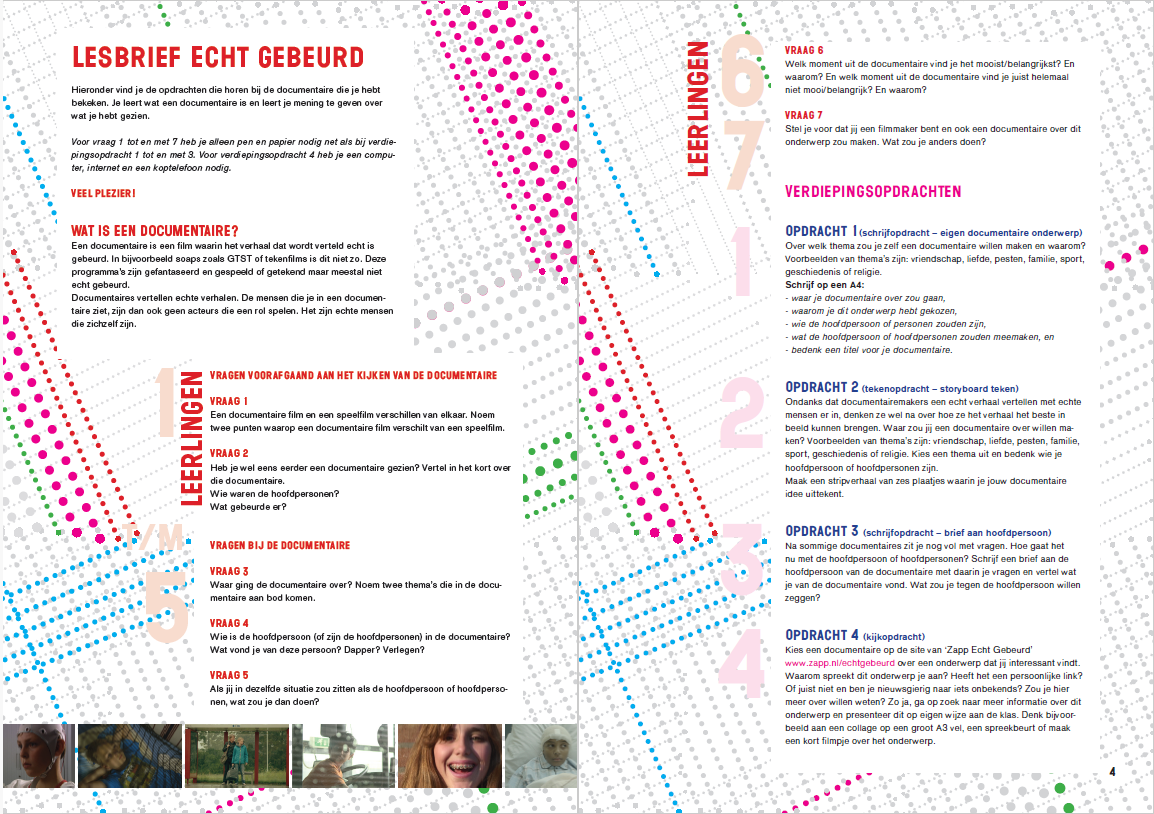 